Прилог бр. 1.НАСТАВНО –НАУЧНОМ /УМЈЕТНИЧКОМ ВИЈЕЋУ____________________ФАКУЛТЕТ/АКАДЕМИЈЕСЕНАТУ УНИВЕРЗИТЕТА У ИСТОЧНОМ САРАЈЕВУПредмет:	Извјештај  комисије  о  пријављеним  кандидатима  за  избор  у  академско  звање_________________________, ужа научна/умјетничка област______________(ужаобразовна област________,предмети:________________)Одлуком	Наставно-научног/умјетничког	вијећа	______________	факултета/академије	у_______________,Универзитета	у	Источном	Сарајеву,	број	ННВ:	____________	од____________, именовани смо у Комисију за разматрање конкурсног материјала и писањеизвјештаја	по	конкурсу,	објављеном	у	дневном	листу	“_______________________“	од____________	године,	за	избор	у	академско	звање	_________________________,ужанаучна/умјетничка област ________________(ужа образовна област _____________предмети:___________)ПОДАЦИ О КОМИСИЈИСастав комисије1 са назнаком имена и презимена сваког члана, звања, назив научне области, научног поља и уже научне/умјетничке области за коју је изабран у звање, датума избора у звање и назив факултета, установе у којој је члан комисије запослен:_______________________________________________, предсједник Научна област_____________________________________Научно поље______________________________________Ужа научна/умјетничка област _______________________Датум избора у звање_______________________________Универзитет ______________________________________факултет/академија _______________________________________________________________________________, члан Научна област_____________________________________Научно поље______________________________________Ужа научна/умјетничка област _______________________Датум избора у звање_______________________________Универзитет ______________________________________факултет/академија _______________________________________________________________________________, члан Научна област_____________________________________Научно поље______________________________________Ужа научна/умјетничка област _______________________Датум избора у звање_______________________________Универзитет ______________________________________факултет/академија ________________________________Комисија се састоји од најмање три наставника из научног поља, од којих је најмање један из уже научне/умјетничке за коју се бира кандидат. Најмање један члан комисије не може бити у радном односу на Универзитету у Источном Сарајеву, односно мора бити у радном односу на другој високошколској установи. Чланови комисије морају бити у истом или вишем звању од звања у које се кандидат бира и не могу бити у сродству са кандидатом.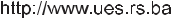 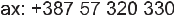 На претходно наведени конкурс пријавило се _____________кандидата:____________________________________. ___________________________________На основу прегледа конкурсне документације, а поштујући прописане чланове3 77., 78. и 87. Закона о високом образовању („Службени гласник Републике Српске“ бр. 73/10, 104/11, 84/12, 108/13, 44/15, 90/16), чланове 148. и 149. Статута Универзитета у Источном Сарајеву и чланове 5., 6., 37., 38. и 394. Правилника о поступку и условима избора академског особља Универзитета у Источном Сарајеву, Комисија за писање извјештаја о пријављеним кандидатаима за изборе у звања, Наставно-научном/умјетничком вијећу ______________________факултета/академијеСенату Универзитета у Источном Сарајеву подноси слиједећи извјештај на даље одлучивање:ИЗВЈЕШТАЈКОМИСИЈЕ О ПРИЈАВЉЕНИМ КАНДИДАТИМА ЗА ИЗБОР У ЗВАЊЕ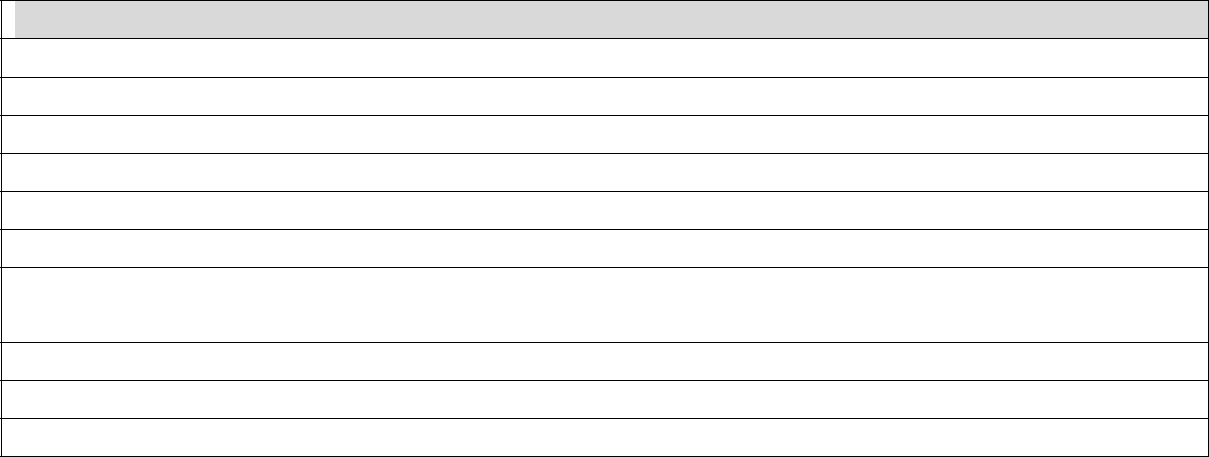 I	ПOДАЦИ О КОНКУРСУ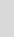 Одлука о расписивању конкурса, орган и датум доношења одлукеДневни лист, датум објаве конкурсаБрој кандидата који се бираЗвање и назив уже научне/умјетничке области, уже образовне области за коју је конкурс расписан, списак предметаБрој пријављених кандидата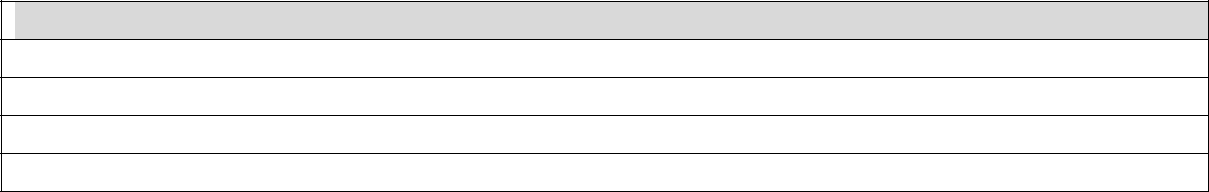 II	ПOДАЦИ О КАНДИДАТИМА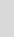 ПРВИ КАНДИДАТОСНОВНИ БИОГРАФСКИ ПОДАЦИ Име (име једног родитеља) и презимеНавести све пријављене кандидате (име, име једног родитеља, презиме).У зависности од звања у које се кандидат бира, наводи се члан 77. или 78. или 87.У зависности од звања у које се кандидат бира, наводи се члан 37. или 38. или 39.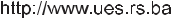 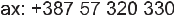 Датум и мјесто рођења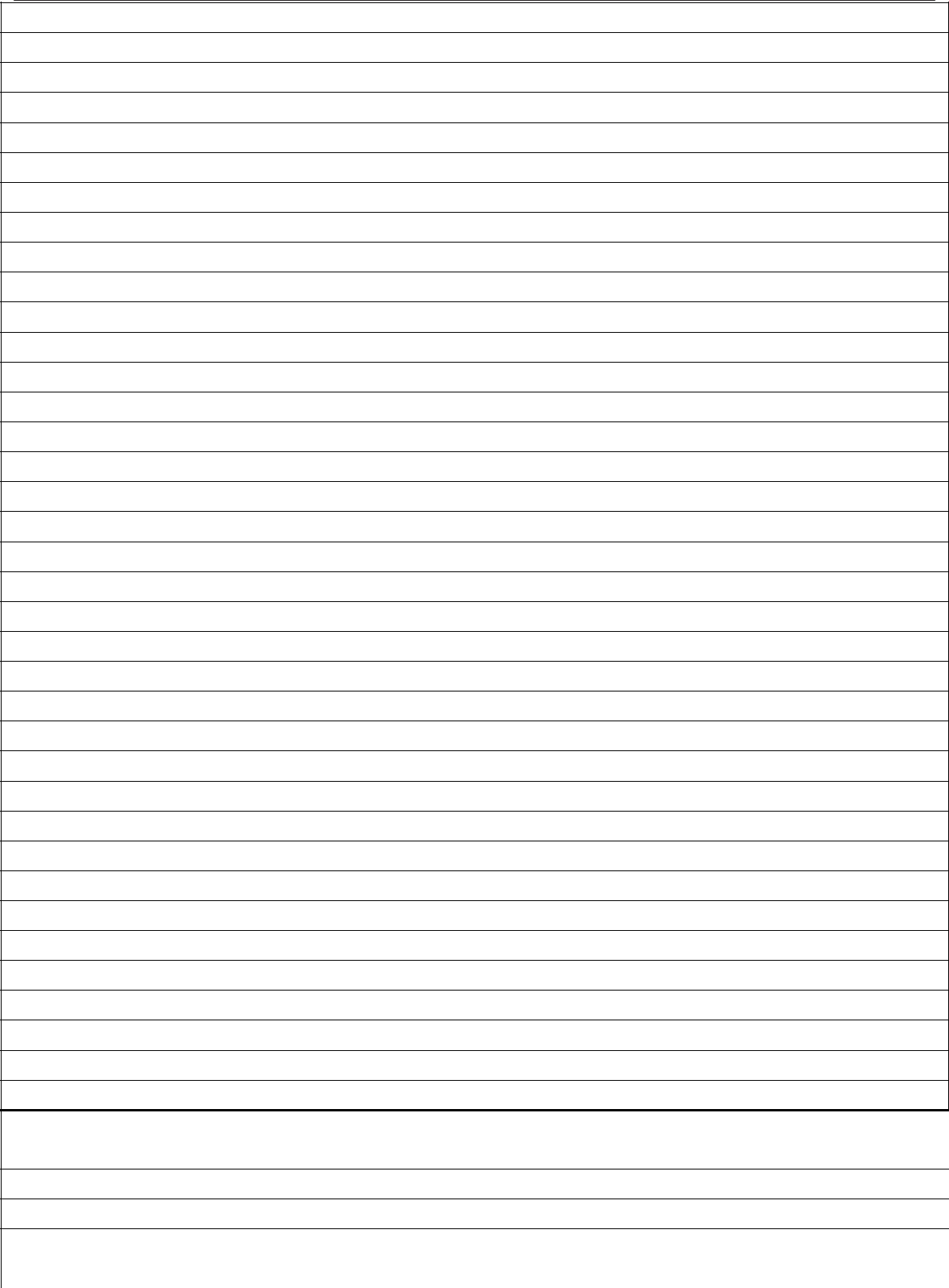 Установе у којима је кандидат био запосленЗвања/радна мјестаНаучна областMедицинске и здравствене наукеЧланство у научним и стручним организацијама или удружењимаСТРУЧНА БИОГРАФИЈА, ДИПЛОМЕ И ЗВАЊА Основне студије/студије првог циклуса Назив институције, година уписа и завршеткаНазив студијског програма, излазног модулаПросјечна оцјена током студија5, стечени академски називПостдипломске студије/студије другог циклуса Назив институције, година уписа и завршеткаНазив студијског програма, излазног модулаПросјечна оцјена током студија, стечени академски називНаслов магистарског/мастер радаУжа научна/умјетничка областДокторат/студије трећег циклусаНазив институције, година уписа и завршетка (датум пријаве и одбране дисертације)Наслов докторске дисертацијеУжа научна областКлиничка микробиологијаПретходни избори у звања (институција, звање и период)1.26.НАУЧНА/УМЈЕТНИЧКА ДЈЕЛАТНОСТ КАНДИДАТА Радови прије првог и/или посљедњег избора/реизбораПросјечна оцјена током основних студија и студија првог и другог циклуса наводи се за кандидате који се бирају у звање асистента и вишег асистента.Навести све претходне изборе у звања.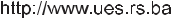 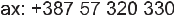 Радови послије посљедњег избора/реизбора7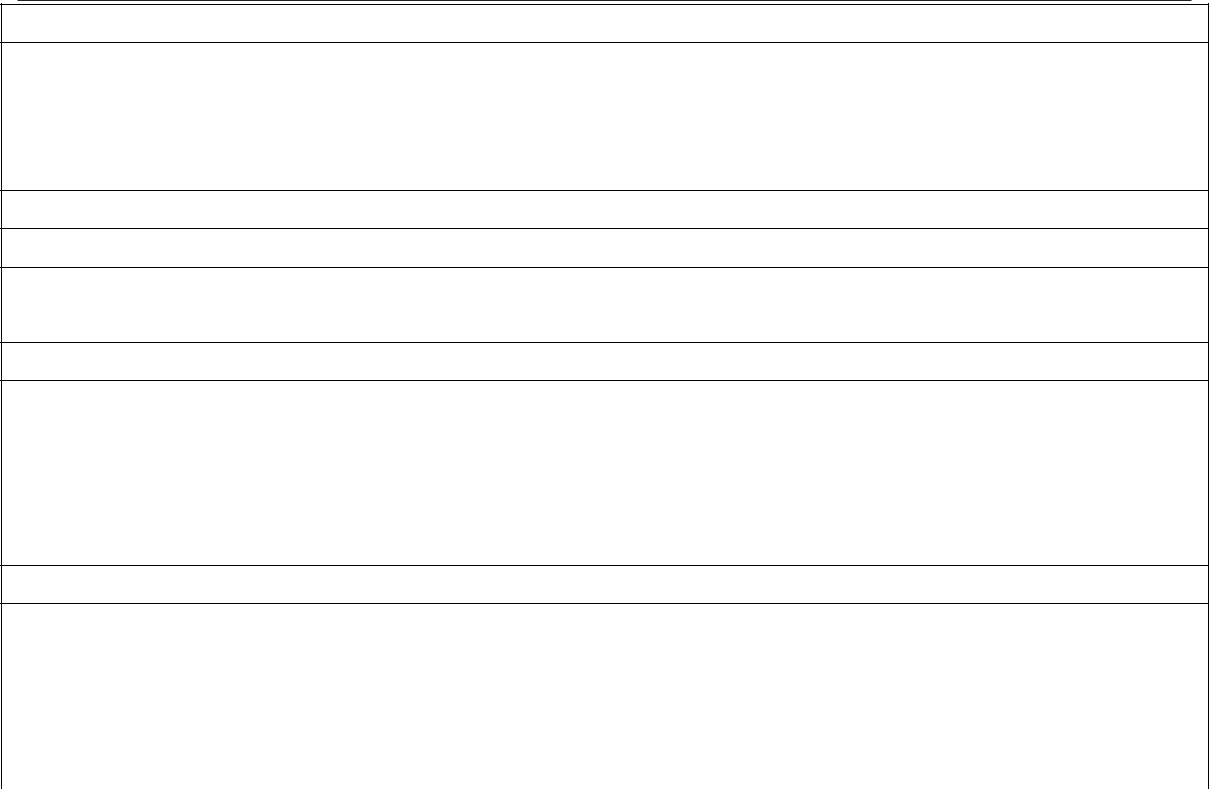 ОБРАЗОВНА ДЈЕЛАТНОСТ КАНДИДАТАОбразовна дјелатност прије првог и/или /посљедњег избора/реизбораОбразовна дјелатност послије посљедњег избора/реизбораНавести све активности (уџбеници и друге образовне публикације, предмети на којима је кандидат ангажован, гостујућа настава, резултате анкете8, менторство9)СТРУЧНА ДЈЕЛАТНОСТ КАНДИДАТАНавести учешће у НИ пројектима (одобрени и завршени: назив НИ пројекта са ознаком, период реализације, да ли је кандидат руководилац или учесник). Остале стручне дјелатности.6. РЕЗУЛТАТ ИНТЕРВЈУА СА КАНДИДАТИМА10ИНФОРМАЦИЈА О ОДРЖАНОМ ПРЕДАВАЊУ ИЗ НАСТАВНОГ ПРЕДМЕТА КОЈИ ПРИПАДА УЖОЈ НАУЧНОЈ/УМЈЕТНИЧКОЈ ОБЛАСТИ ЗА КОЈУ ЈЕ КАНДИДАТ КОНКУРИСАО, У СКЛАДУ СА ЧЛАНОМ 93. ЗАКОНА О ВИСОКОМ ОБРАЗОВАЊУ11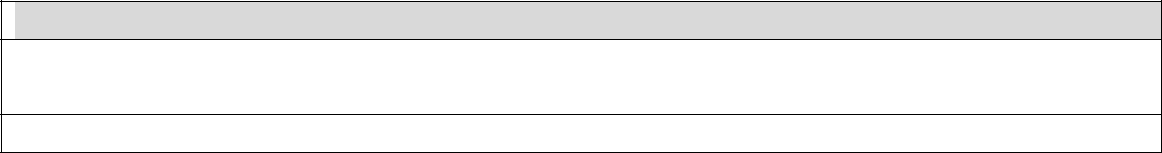 III	ЗАКЉУЧНО МИШЉЕЊЕ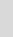 Експлицитно навести у табели у наставку да ли сваки кандидат испуњава услове за избор у звање или их не испуњава.Први кандидатНавести кратак приказ радова и књига (научних књига, монографија или универзитетских уџбеника) релевантних за избор кандидата у академско звање.Као доказ о резултатима студентске анкете кандидат прилаже сопствене оцјене штампане из базе.Уколико постоје менторства (магистарски/мастер рад или докторска дисертација) навести име и презиме кандидата, факултет, ужу научну област рада.Интервију са кандидатима за изборе у академска звања обавља се у складу са чланом 4а. Правилника о поступку и условима избора академског особља Универзитета у Источном Сарајеву (Интервију подразумјева непосредан усмени разговор који комисија обавља са кандидатима у просторијама факултета/академије. Кандидатима се путем поште доставља позив за интервију у коме се наводи датум, вријеме и мјесто одржавања интервијуа.)Кандидат за избор у наставно-научно звање, који раније није изводио наставу у високошколским установама, дужан је да пред комисијом коју формира вијеће организационе јединице, одржи предавање из наставног предмета уже научне/умјетничке области за коју је конкурисао.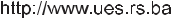 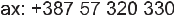 Додатно остварени резултати рада (осим минимално прописаних)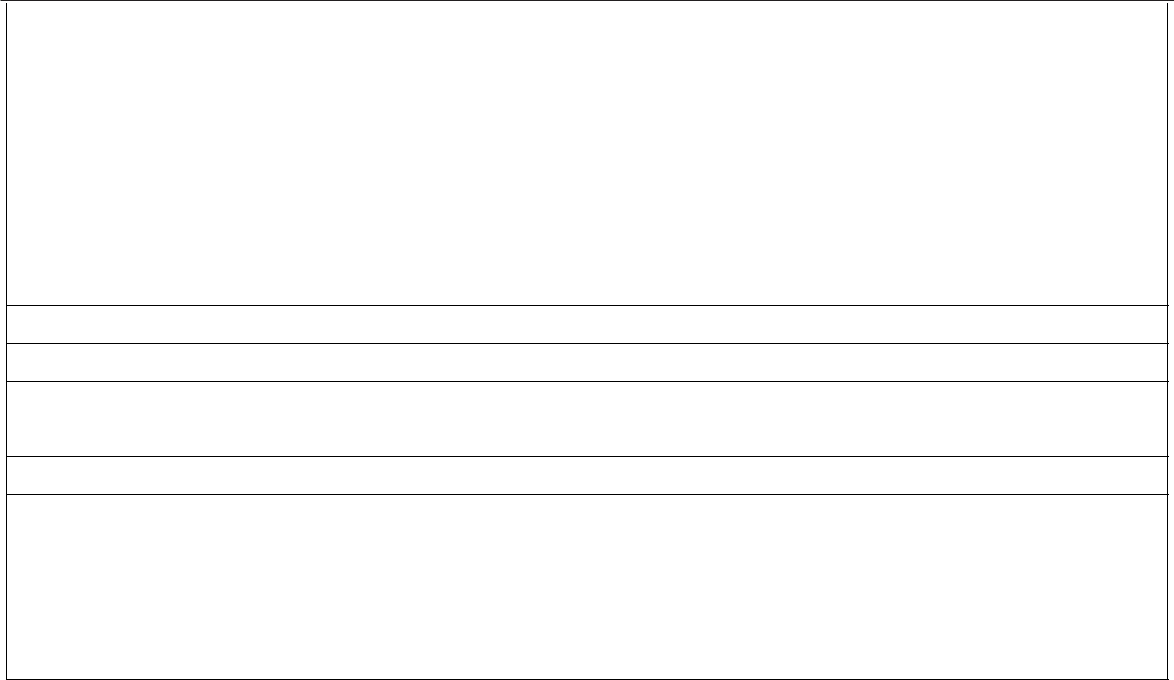 Навести преостале публиковане радове, пројекте, менторства, …Други кандидат и сваки наредни уколико их има (све поновљено као за првог)Приједлог кандидата за избор у академско звање (навести звање, ужу научну/умјетничку и образовну област за коју се кандидат предлаже) са образложењем приједлога комисије. Уколико један или више кандидата задовољавају услове за избор у звање према конкурсу, комисија мора дати образложење о разлозима доношења своје одлуке, конкретно и јасно.ЛАНОВИ КОМИСИЈЕ:______________________________________, предсједник____________________________________________, члан____________________________________________, чланIV ИЗДВОЈЕНО ЗАКЉУЧНО МИШЉЕЊЕ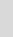 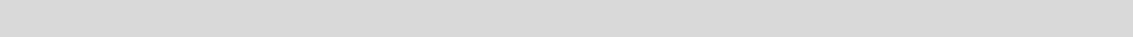 Уколико неко од чланова комисије није сагласан са приједлогом о избору дужан је своје издвојено мишљење доставити у писаном облику који чини сасатвни дио овог извјештаја комисије.ЛАН КОМИСИЈЕ:________________________________Мјесто: ________________________Датум: ________________________У зависности у које се звање бира кандидат, навести минимално прописане услове на основу члана, 78. и 87. Закона о високом образовању односно на основу члана 37., 38. и 39. Правилника о поступку и условима избора академског особља Универзитета у Источном Сарајеву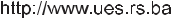 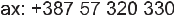 Минимални услови заиспуњава/неНавести резултате рада (уколикоизбор у звање12испуњаваиспуњава)Навести списакминимално прописанихуслова